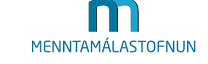 Umsókn um stuðningsúrræði vegna samræmdra könnunarprófa Niðurstöður af þessu blaði þarf að færa í Skólagátt Menntamálastofnunar.Skólinn heldur þessu umsóknarblaðiAthugið að á þessari umsókn geta verið viðkvæmar persónuupplýsingar 
og ber því að varðveita hana með tryggum hætti.__________________________________________________________________________________________Nafn nemanda___________________________________________	_______________________________________________Kennitala						Bekkjarheiti__________________________________________________________________________________________Skóli									Stuðningsúrræði sem heimiluð eru vegna samræmdra könnunarprófa eiga við um öll þau próf sem nemandinn þreytir.Ekki ber að senda greiningargögn til Menntamálastofnunar.⁭  Nemandi nýti sér lestrarstuðning í prófinu og/eða lengdan próftíma.		Lengdur próftími er 15 mínútur í 4. og 7. bekk og 30 mínútur á unglingastigi.⁭  Úrræði sem ekki þarf að tilkynna Menntamálastofnun rædd.	Nemandi er í fámennri stofu eða hann nýtir sér orðalista eða jafnvel túlk.⁭  Önnur sértæk úrræði rædd (skóli hefur samráð við Menntamálastofnun vegna þessa).Meginatriði rædd í samráði skólastjórnanda og foreldra:Ákvörðun skólastjórnanda og foreldra:Samþykk ofanrituðu_____________________________________________________Undirskrift forráðamanns_____________________________________________________	_______________Undirskrift skólastjóra	Dagsetning